Игра «Шары-бары»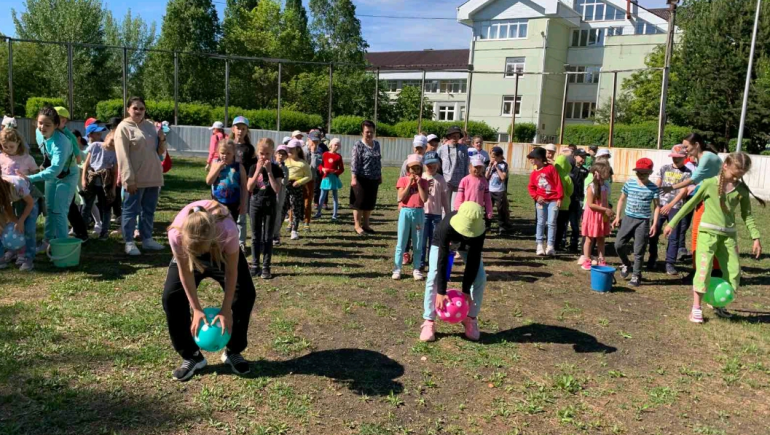 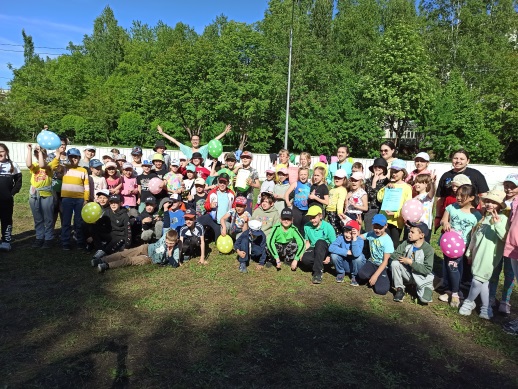 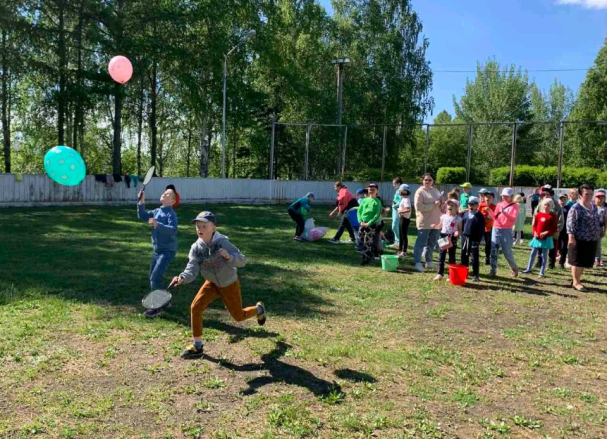 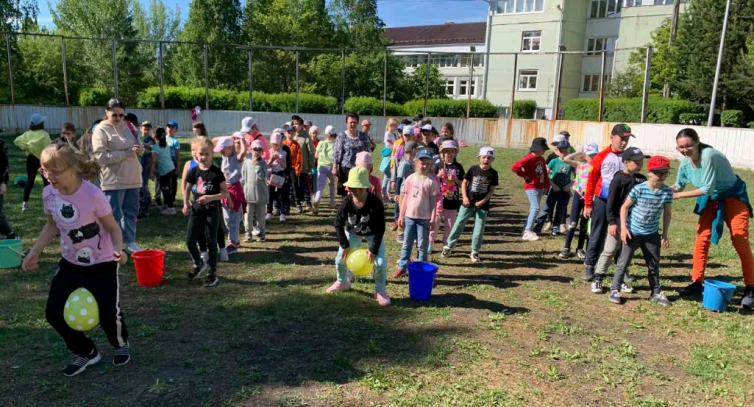 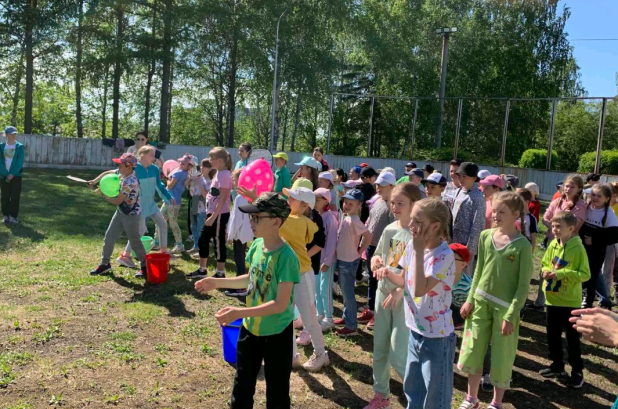 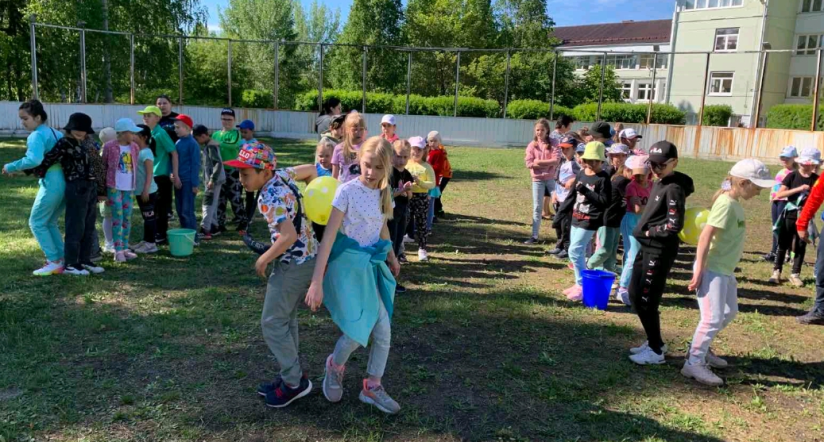 